                and                   Terminal District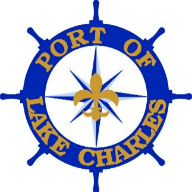                                               N 0 T I C E               Committee Meeting 	   	   				   DATE ISSUED:  December 3, 2020 TO:	ADMINISTRATION, PERSONNEL AND AUDIT COMMITTEE	 AND TERMINAL DISTRICTThomas L. Lorenzi, ChairmanCarl J. Krielow, PresidentDavid J. Darbone, MemberM. Keith Prudhomme, MemberJudy A. McCleary, Member Dudley R. Dixon, MemberMichael G. Eason, Member	 and Terminal District		 
	DATE:		December 8, 2020   	TIME:		4:00 P.M.		PLACE:		Board of Commissioners			1611 West Sallier St.PURPOSE:	1.  Executive Session concerning consideration and appropriate action regarding the Executive Director and General Counsel Performance Evaluation process.	2.  Discussion and any related action regarding the existing contracts with the Executive Director and General Counsel.	3.  Discussion of the 2020 evaluation process used in 2020, and any related action regarding process for 2021 including goal setting for the 2021 Performance Reviews.In light of the current Public Health Emergency caused by Covid-19 and in accordance with Act 302 of the 2020 Regular Session of the legislature, commissioners may attend and participate in this Special Meeting via electronic means.  The meeting is limited to matters critical to the continuation of the business of the Port of Lake Charles and such matters are not able to be postponed due to deadlines that cannot be delayed.  Capacity will be limited to 25 people.  Should a member of the public wish to attend, but is unable to attend due to limited capacity, questions and comments may be submitted to the board and read aloud during the meeting.  All questions and comments must include the name of the commenter or questioner and must be sent to comments@portlc.com either prior to or during the meeting.  COPIES TO:	PRESS:		OTHERS:	Lagniappe  	  	D. W. Jessen, Jr.	Matt Young	American Press  		David Cruthirds		Brett Palmer	 News Bureau  		Bobby Hanks		Mary Reid	Southwest Daily News  		Chuck Stutes 		David Perry				Niels Aalund		Albert Duplantis				Buck Leonards 		Dan Morrish  			Keith Duplechin     	Gene Allspach	RADIO & TV:  		David Trent		Lash Chretien	KBIU      	KPLC-TV  	Vernon Meyer		Sean Duffy, Sr.	KEZM	KVHP-29	Howard Romero	Rick Cormier	KLCL	KYKZ-FM  	Randall Theunissen	Harlen Duhon		KELB		Bryan Beam		John Peters			Raymond Dallas 	Hillery Langley				Mayor Nic Hunter	Robert Howard	Contact Michelle Bolen (337) 493-3501 for more information.